Trek’s Travels – 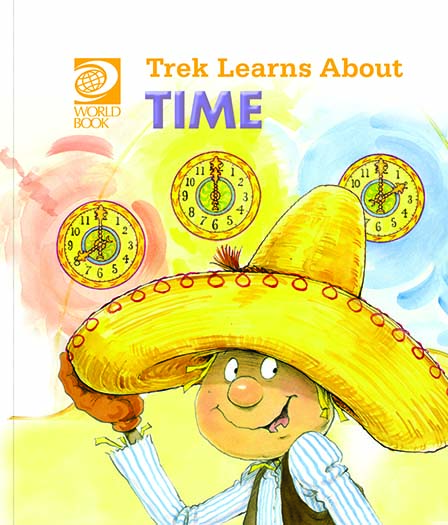 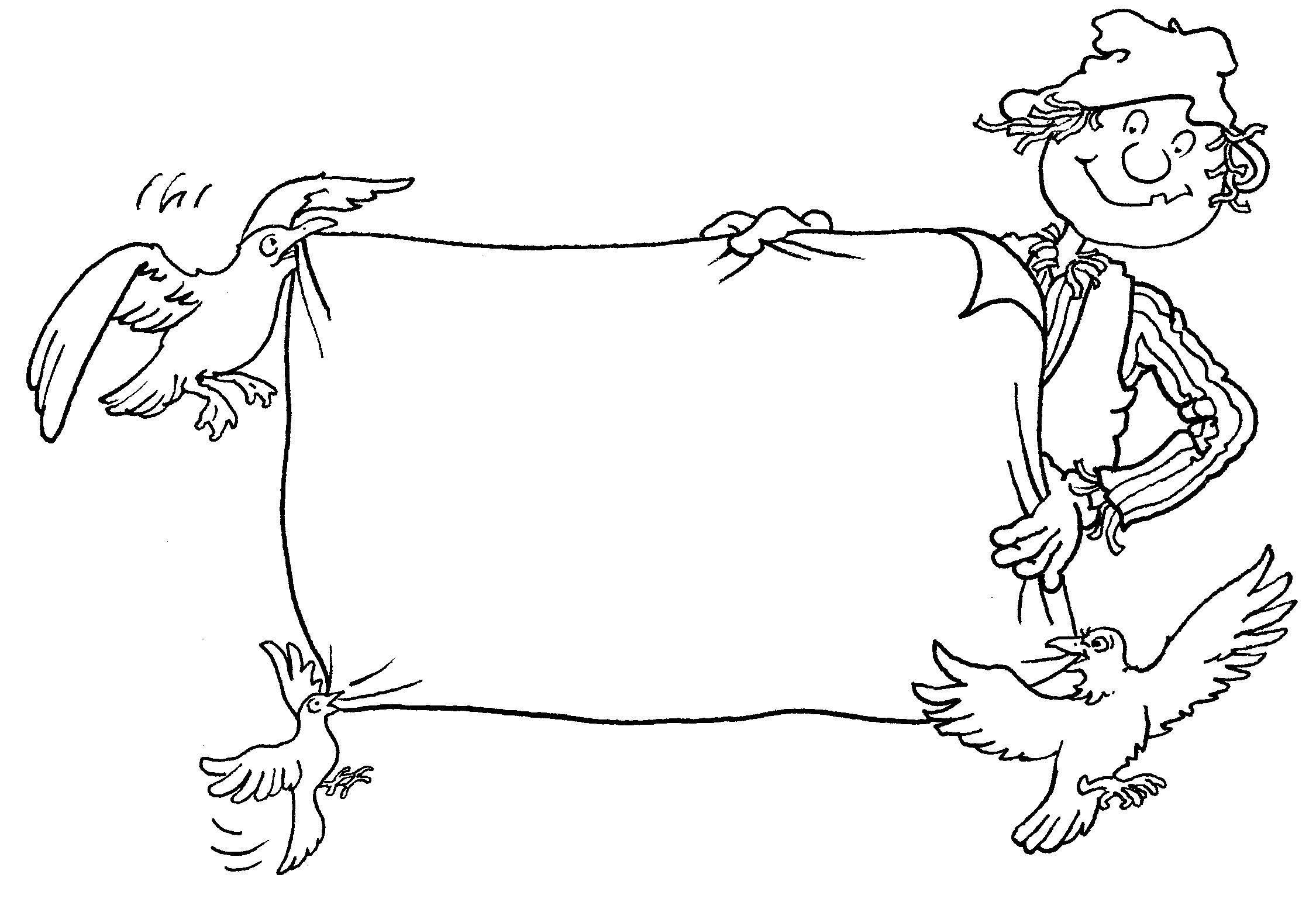 Time to get up1.  What time did Wagtail, Crow and Seagull get up?_________________________________________________________________2.  What do the birds do when they get up?_________________________________________________________________3.  Are they hungry when they get up?_________________________________________________________________4.  What do you do when you get up? Do you wash, get dressed and eat breakfast?_________________________________________________________________5.  Is the sun shining when you get up?_________________________________________________________________6.  What time do you get up?____________________________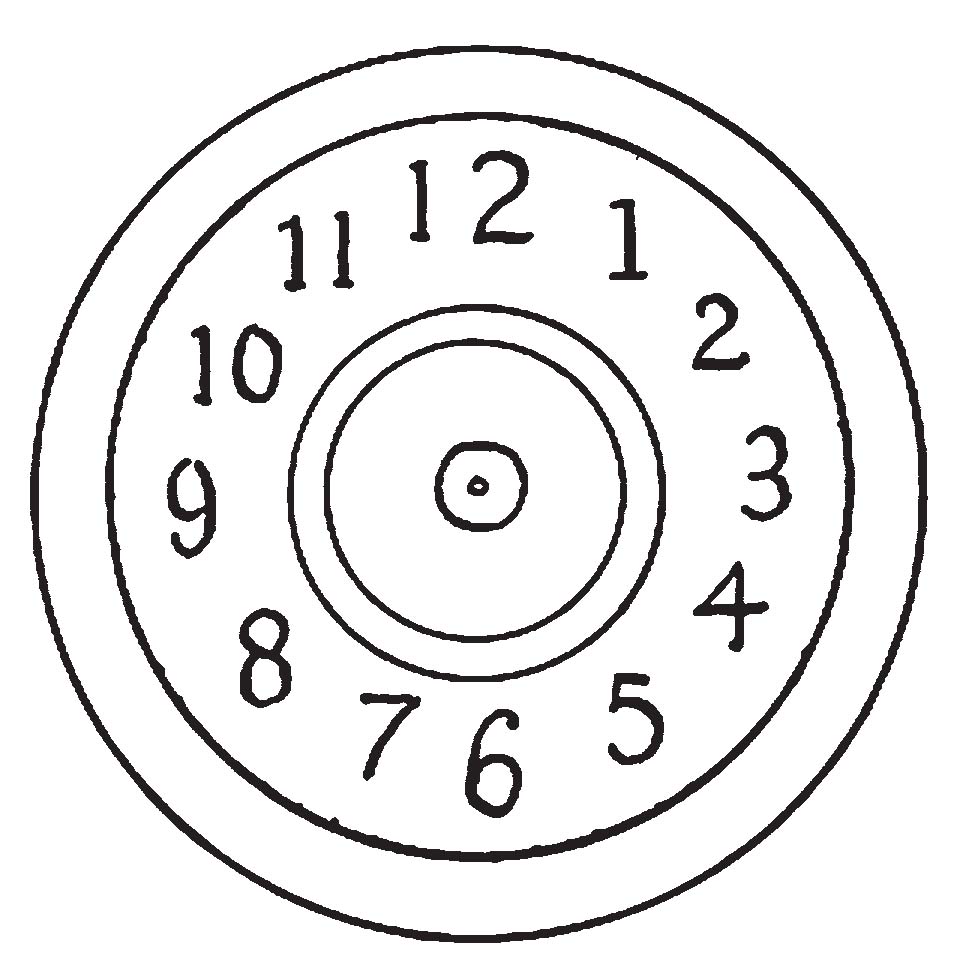 Time for lunch1.  What time did Trek get up?_________________________________________________________________2.  Where do the hands of the clock point when it is midday?3.  Is the morning before or after midday?_________________________________________________________________4.  Is the afternoon before or after midday?_________________________________________________________________5.  What did Trek and the birds do after lunch?_________________________________________________________________6.  What time did Trek wake up after his afternoon nap?_________________________________________________________________Time for supper1.  What time did Trek and the birds have their supper?_________________________________________________________________2.  Do you eat a meal in the evening?_________________________________________________________________3.  What time did Trek and his friends go to sleep?_________________________________________________________________4.  What time do you go to bed?_________________________________________________________________5.  Is it dark when you go to bed?_________________________________________________________________ACTIVITY –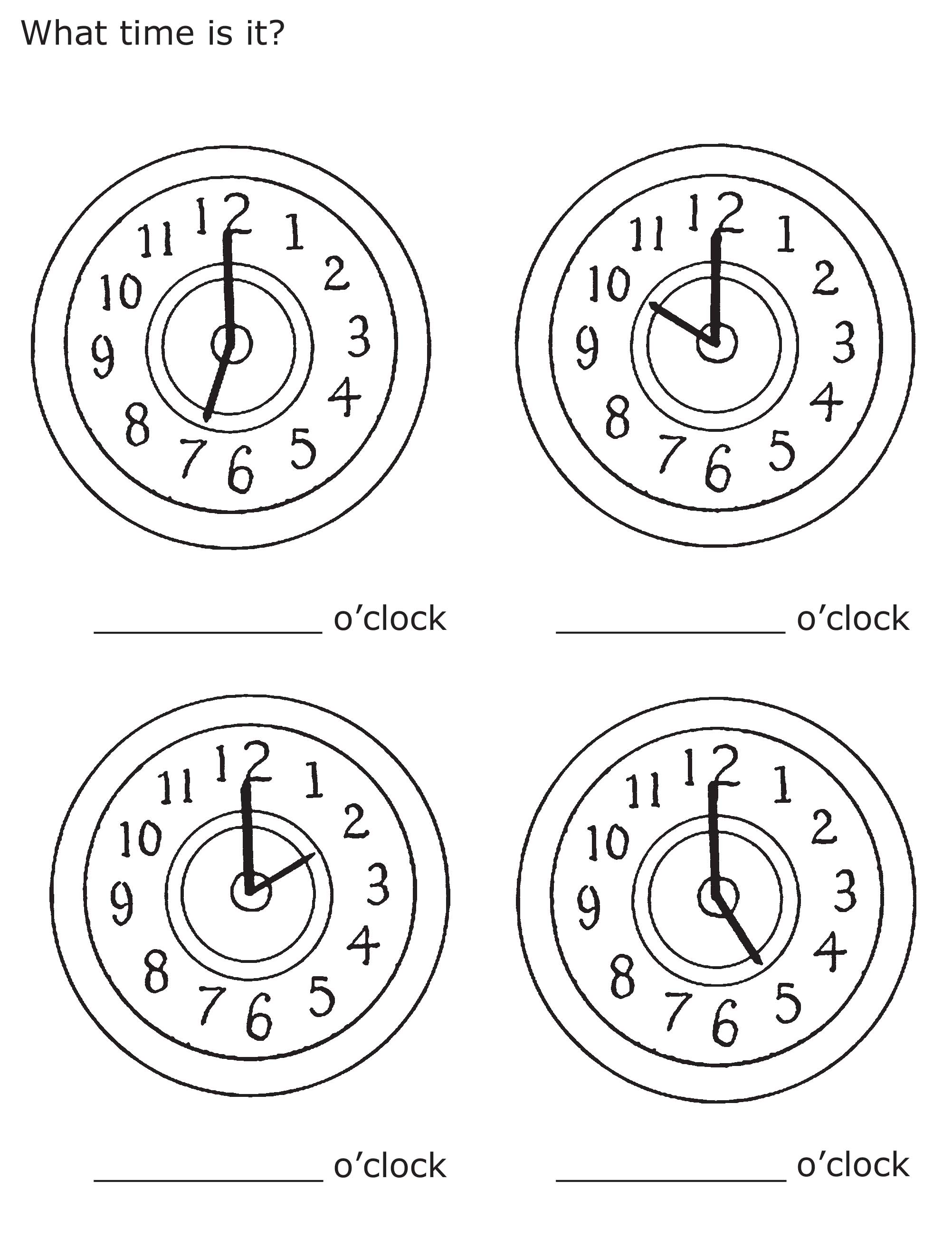 Aim:  to practise telling the time.Trek’s World TravelsWhere in the world does Trek learn about time?Mexico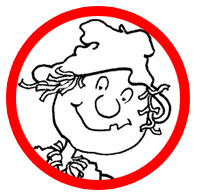 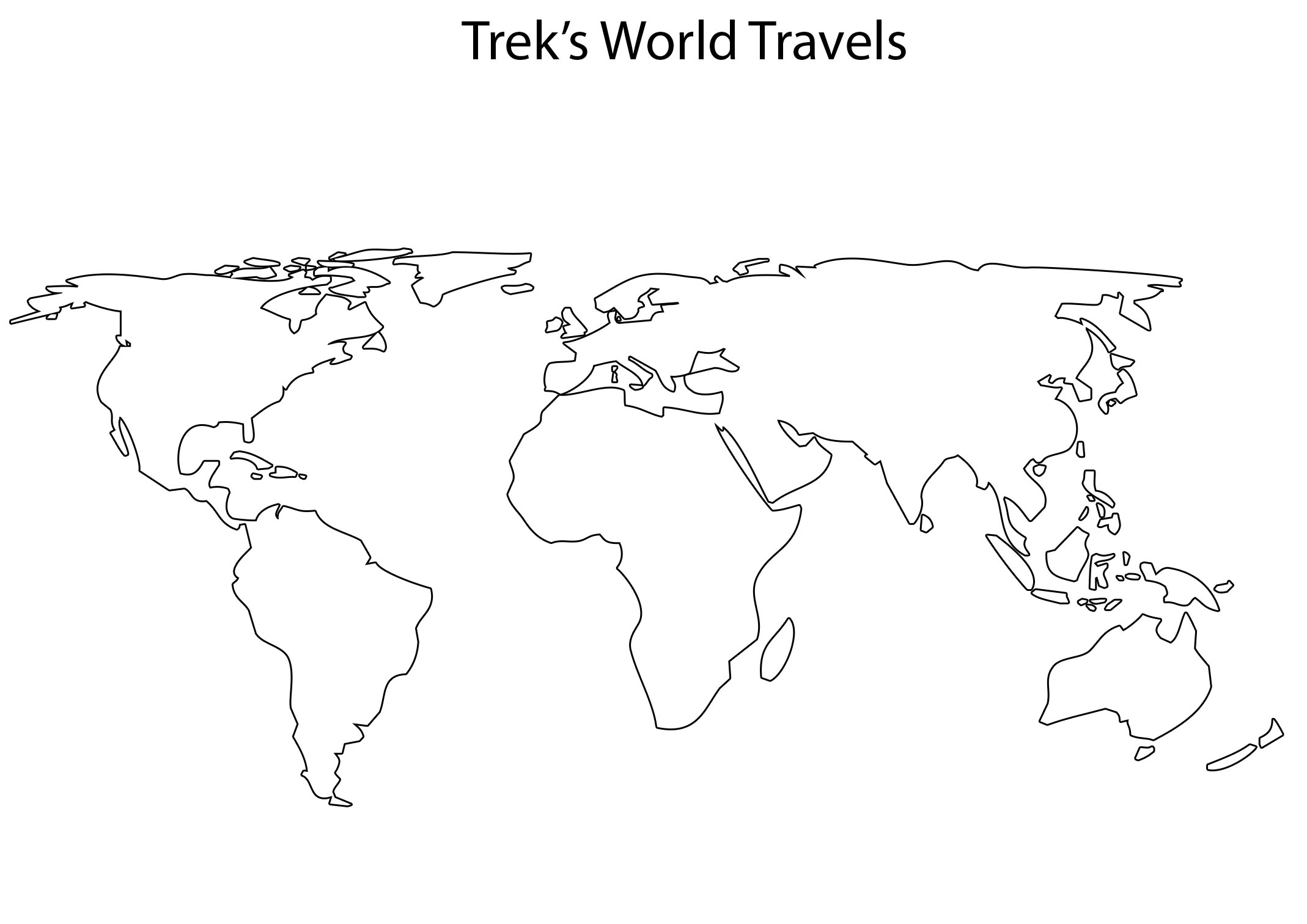 